МБДОУ Великооктябрьский детский сад «Белочка»Фировского района Тверской областиСпортивное развлечение для детей второй младшей группы.«Зимние забавы»Музыкальный руководитель: Маханенко С.А.Воспитатель: Недоступова Н.В.Цель:  решение оздоровительных задач, создание положительного эмоционального настроя у детей с помощью участия взрослых в качестве персонажей сказок.Задачи:- закрепление знания некоторых русских народных сказок в игровой форме;- закрепление у детей основных движений в игровой форме;- закрепление умения слушать и отгадывать загадки;- закрепление знания основных цветов;- закрепление умения быстро находить своё место в игре.Атрибуты: 2 – 3 дуги, две деревянные стойки с натянутой между ними верёвкой или резинкой, канат, узкая доска (10 -20 см.) с подъёмом, 6 – 7 средних обручей. Игрушки 1) «Колобок»; 2) «Волк»; 3) «Медведь»; корзинка со снежками (изготовленными из ваты и ткани) или настоящие снежки; два средних резиновых мяча; две корзины с маленькими пластмассовыми мячами жёлтого и белого цветов; угощение для детей – батончики «Барни».Ход:  Воспитатель предлагает детям необычную прогулку. Имитация одевания.  Входят в музыкальный зал. Дети выходят на «прогулку», и находят красивую большую снежинку, вырезанную из бумаги. Воспитатель рассматривает её вместе с детьми.Стихи про зиму1. Пришла зима весёлая.С коньками и салазками,С лыжнёю припорошенной,С волшебной старой сказкою.2.Одуванчик из снежинокПоднесет к губам зима,Только дунет - и пушинокРазлетятся семена.3.Снежок порхает, кружится,На улице бело.И превратились лужицыВ холодное стекло.4.Белый снег, пушистый,В воздухе кружитсяИ на землю тихоПадает, ложится.Воспитатель: Дети, сегодня мы отправимся с вами в гости к сказкам. Но чтобы к ним попасть, нам нужно сначала выполнить задания, написанные на снежинке. Согласны? Мы справимся? Ведь мы ЛОВКИЕ?Дети (вместе): ЛОВКИЕ!Воспитатель: СИЛЬНЫЕ?Дети (вместе): СИЛЬНЫЕ!Воспитатель: СМЕЛЫЕ?Дети (вместе): СМЕЛЫЕ!Воспитатель: Умелые?Дети (вместе): УМЕЛЫЕ!Воспитатель берёт снежинку и читает первое задание:«По полянке вы гуськом пробежать должны бегом» (дети бегут по кругу).Воспитатель: (читает дальше):«Под кустом, под кустом проползём сейчас тайком» (дети проползают под дугами и резинкой).Воспитатель:- Речку дружно перейдём (идут по канату).Мы по мостику пройдём (вбираются по наклонной узкой доске),Мы с пенёчка точно спрыгнем (спрыгивают в обруч),И через ямки перепрыгнем (прыгают на двух ногах из обруча в обруч),На пенёчке посидим (рассаживаются на стульчики),Как медведь мы порычим (дети рычат).А теперь всем вместе, дружноОтгадать загадки нужно:Кто же в сказочке живёт,Кто же в гости к нам придёт?Садитесь, ребятки и слушайте мои загадки:1. Из муки он был печён, на сметане был мешён,На окошке он студился, по дорожке… (покатился).Был он весел, был он смел и в пути он песню… (пел)Съесть его хотел зайчишка, серый волк и бурый… (мишка).А когда малыш в лесу встретил рыжую… (лису).От неё уйти не смог, что за сказка…. (КОЛОБОК)Дети отгадывают. Появляется колобок (воспитатель с игрушкой Колобок). Поёт песенку колобка.Колобок: Ребята, здравствуйте! Вы меня узнали, вот молодцы! Я круглый колобок. А это что у меня такое, вы знаете? (показывает мячи). Да это мячик, моя любимая игрушка. Он такой круглый, очень на меня похож, правда? А вы любите играть в мячик? Тогда давайте с вами поиграем (объясняет условия игры).Игра с колобком – «Догони мяч». Сначала девочки выстраиваются в одну линию. Колобок между ними с мячами. По команде, Колобок выбрасывает мячи впереди детей, и они догоняют катящиеся по полу мячи. Догнавшие приносят мяч колобку. Игра повторяется. Затем, то же, только с мальчиками. Количество игр на усмотрение организаторов.Воспитатель: Молодцы, ребята, выиграли у колобка. Все его мячи догнали. Колобок, а ребятки песенку про тебя знают. Хочешь послушать?Колобок: Конечно, хочу! Я люблю песенки.Дети поют песню «Колобок», после этого колобок прощается и убегает.Воспитатель: А сейчас слушаем следующую загадку. Кто же к нам следующий придёт. Слушаем внимательно!2. Жили-были семь ребят, белых маленьких козлят.Мама их любила, молочком поила.Ту зубами щёлк да щёлк появился серый (волк).Шкуру белую надел, нежным голосом (запел)Как коза, запел тот зверь: «Отоприте, детки, дверь.Вот и матушка пришла, молочка вам…. (принесла) ».Мы ответим без подсказки, кто сумел спасти ребят:Это знаем мы из сказки «Волк и семеро (козлят).Дети отвечают, появляется Волк (воспитатель с игрушкой волком).Волк: Я голодный волк и злой, страшно щёлкаю зубами! Не шутите вы со мной! Поскорей бегите к маме!Воспитатель: Что ты, волк, что ты! У нас все дети такие замечательные, красивые, послушные. Их нельзя пугать! Они тебя в сказке узнали «Волк и семеро козлят». Ты лучше поиграй с нами. Сейчас не ты нас, а мы тебя пугать будем.Волк: Ну, это мы ещё посмотрим, кто кого испугает.Игра с волком:Воспитатель: Ребята, разбирайте снежки, кидайте в волка. (дети разбирают снежки или лепят их сами, если снег липкий, кидают в волка, волк мечется, увёртывается от снежков и убегает).Воспитатель: Молодцы у нас ребятки, быстро бегают и метко стреляют, угнали волка, так-то, будут знать.А ведь у нас есть ещё одна загадка. Вот послушайте её:3. Маша в коробе сидит, далеко она (глядит).Кто её несет, ответь, быстрыми шагами?А несёт её (медведь) вместе с пирогами.Путь неблизкий, дальний путь. Хочет Миша (отдохнуть) .Только Маша не даёт на пенёк присестьИ румяный пирожок по дороге (съесть).Провела его малышка, будет он умнее впредь.Вот у нас какая книжка, это (Маша и медведь).Воспитатель показывает медведя.Медведь: Отгадали вы загадку! Молодцы у нас ребятки.Медведь: Поиграть хочу я с вами, угостить вас пирогами.Игра с медведем «Собери пирожки в корзинку» (собирать «пирожки» по цвету в корзинку). Медведь объясняет, что одни пироги уже испеклись, они жёлтые, а другие ещё белые, не готовые. Дети собирают перемешанные белые и жёлтые «пирожки» (мячики) в две корзинки.Медведь: Ой, спасибо, загляденье! Получайте угощенье! (Медведь вытаскивает из короба (корзинки) батончики «Барни» и угощает каждого ребёнка).Медведь: мне теперь пора прощаться в свою сказку возвращаться!Медведь прощается и уходит.Воспитатель: А мы возвращаемся из сказки в наш детский сад. Но вернуться можно только по той же дорожке, по которой мы сюда попали.Дети выполняют те же упражнения, что в начале и  «возвращаются» в детский сад.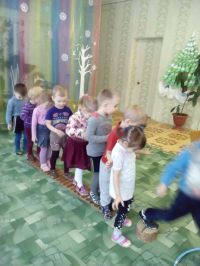 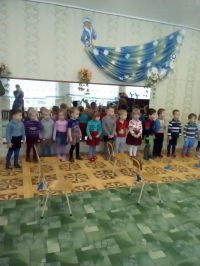 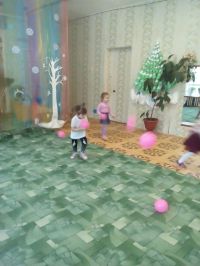 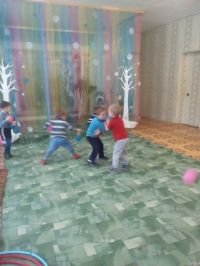 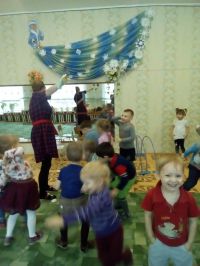 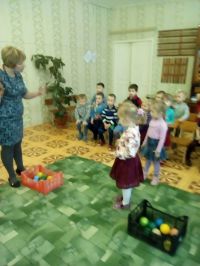 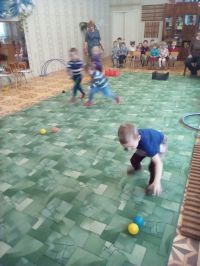 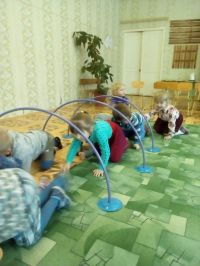 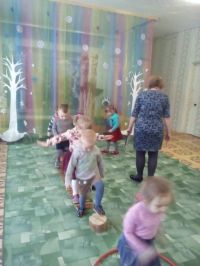 